Futter- und Nestkammer zur Hummelhaltung im KlassenzimmerDie verwendeten Materialien können entsprechend modifiziert werden. Jedoch muss das Prinzip von getrennten Nest- und Futterkammern beibehalten werden. An die Futterkammer kann dann ein Verbindungsgang zur Flug- und Beobachtungsarena angesteckt werden. Beide Kammern sind miteinander verbunden, es wird ein Schieber aus dünnem Kunststoff zum Abriegeln verwendet. Anstatt eines Plexiglasdeckels ist auch die Verwendung von feinmaschigen Drahtnetzen möglich. Kunststoffnetze (Fliegengitter) werden durchgebissen!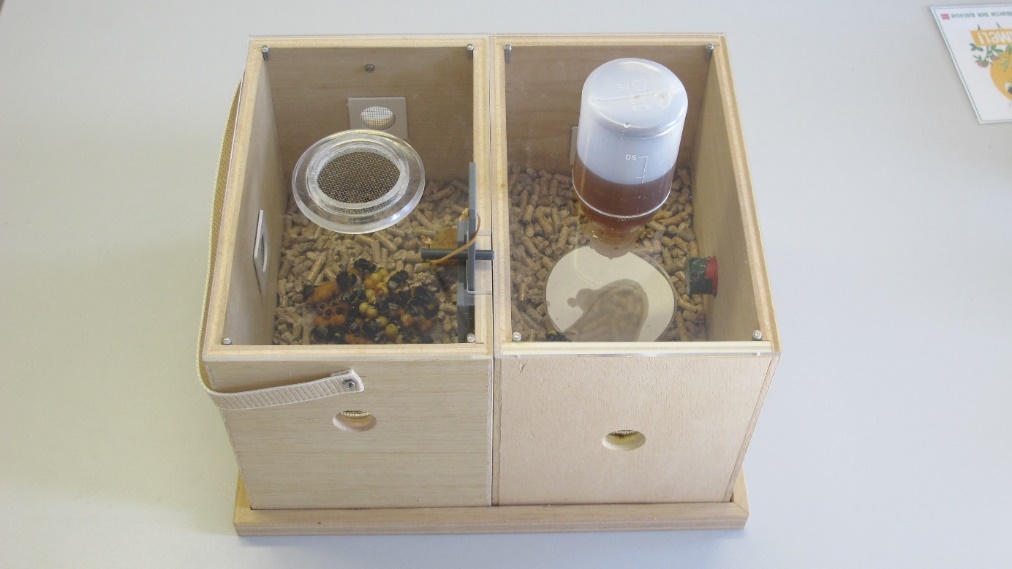 Weitere Informationen: www.hallo-hummel.de NestkammerFutterkammerMaterialSperrholz, 10 mm dickSperrholz, 10 mm dickBreite160 mm160 mmHöhe200 mm200 mmTiefe255 mm255 mmBoden  160 x 225 mm160 x 225 mmGrundplatte 
mit Rahmenleisten320 x 255 mm320 x 255 mmBohrungen AußenwändenDurchmesser 25 mm
110 mm vom Boden mittigDurchmesser 25 mm
80 mm vom Boden mittigVerschluss Bohrungen In den AußenwändenFeines MetallgitternetzFeines MetallgitternetzBohrung innen (Verbindung)Durchmesser 25 mm
65 mm vom Boden 
55 mm von der SeitenwandDurchmesser 25 mm
65 mm vom Boden 
55 mm von der SeitenwandPlexiglasdeckel
Stärke 4 mm160 x 255 mm
Öffnung Durchmesser 60 mm160 x 255 mm
Öffnung Durchmesser 60 mmVerschluss Bohrungen im DeckelVerschluss mit NetzVerschluss durch 250 ml PET-Flasche für Zuckerlösung